格式要求2022.09.14日发布1 关键信息中文题目17号字，中文：黑体 / 英文和数字Times New Roman - Bold（新罗马-加粗）；文本之前2字符，左齐；段前段后各0.5行基金项目7号字，中文：宋体 / 英文和数字：Times New Roman（新罗马）；文本之前2字符，左齐；多个基金项目的，使用“；”隔开；末尾使用“。”结束作者9.5号字，楷体；文本之前2字符，左齐作者单位8号字，中文：宋体/英文和数字：Times New Roman（新罗马）；文本之前2字符，左齐摘要摘要  摘要正式内容为9.5号字，中文：楷体 / 英文和数字：Times New Roman（新罗马）；文本之前2字符，两端对齐。报道型摘要应当符合“目的-方法-结果-结论”的基本结构；指示型摘要应当揭示论文的主题及相关领域的研究水平关键词关键词 9.5号字；中文楷体；英文和数字Times New Roman（新罗马）；文本之前2字符，左齐中图分类号中图分类号  9.5号字；Times New Roman（新罗马）；文本之前2字符，左齐文献标志码、文章编号、DOI码、OSID码投稿阶段空出即可。确认录用后，作者可以登录OSID开放科学计划注册申请OSID码，由此提供更多音视频资料或数据图片等内容；文献标识码、文章编号和DOI码由编辑部统一编码、填写英文题目13号字，Times New Roman - Bold（新罗马-加粗），居中；至于文末作者英文姓名9.5号字，Arial，居中；至于文末作者单位英文名称9.5号字，Times New Roman - Italic（新罗马-斜体），居中英文摘要Abstract  9.5号字，Times New Roman；文本之前2字符，两端对齐英文关键词Key words  9.5号字，Times New Roman；文本之前2字符，左对齐2 正文内容一级标题11号字，中文：黑体 / 英文和数字Times New Roman - Bold（新罗马-加粗）；左对齐，段前段后各0.5行二级标题9.5号字，中文：黑体 / 英文和数字Times New Roman - Bold（新罗马-加粗），左对齐三级标题9.5号字，中文：宋体 / 英文和数字Times New Roman （新罗马），左对齐；序号使用Times New Roman - Bold（新罗马-加粗）正文9.5号字，中文：宋体 / 英文和数字：Times New Roman（新罗马）；首行缩进2字符图表图片格式（文字环绕）为“嵌入型”；图表单独占一行。图表主题目为8号字，中文：黑体 / 英文和数字Times New Roman - Bold（新罗马-加粗）；居中图片分图题为7号字，中文：宋体 / 英文和数字：Times New Roman（新罗马）；居中表内文字为8号字，中文：宋体 / 英文和数字：Times New Roman（新罗马）图内文字为7号字，中文：宋体 / 英文和数字：Times New Roman（新罗马）参考文献文字为7号字，中文：宋体 / 英文和数字：Times New Roman（新罗马）作者简介文字为8号字，中文：楷体 / 英文和数字：Times New Roman（新罗马）3 格式范例《金刚石与磨料磨具工程》期刊稿件格式要求基金项目：郑州磨料磨具磨削研究所有限公司“中文刊提升计划”（2018-0105-0005）。编辑部1， 分  会2， 某机构3(1. 郑州磨料磨具磨削研究所有限公司， 行业信息部， 郑州 450001）(2. 中国机床工具工业协会，超硬材料分会， 郑州 450001）(3. 某非省会城市机构， 省份 城市 000000）摘要  这是文章的摘要内容。中文内容使用楷体字体，英文内容使用Times New Roman字体。操作方法：输入完成后，选中全部内容，字体选择为“楷体”，此时摘要内容的中英文都是楷体；然后重新选中全部内容，字体选择为“Times New Roman”，此时摘要内容的中文字体为楷体，英文字体为Times New Roman。（1）研究类论文摘要结构应按照“（背景-）目的-方法-结果-结论”的格式，综述类论文摘要结构建议按照“背景-内容-现状-前景”的格式。（2）摘要应能体现论文主要结论，如变化趋势、最优参数、最佳效果、发展前景等，为读者决定是否阅读原文提供参考。摘要范例请参考《投稿须知》。关键词 这是关键词内容； 仅供示意； 选取请参考“投稿须知”中图分类号  TQ164; TG58; TG74 出于节省版面和印刷美观的考虑，文章正文布局一般分为2栏。具体的设置方法：页面布局→分栏→分2栏。正文内容自引言开始写，首先介绍研究内容针对的领域，说明其重要性；其次介绍该领域目前面临的问题，以及相关学者采取的研究措施、分别取得的效果、各自存在的不足；最后介绍本研究的内容、方法和创新性，以便读者判断是否有继续阅读的价值。以研究型论文为例，介绍文章架构。1 实验材料与方法实验包括原料和设备选用、方法介绍。目的是将实验的思路和方法介绍给读者，从而方便读者再现实验内容。1.1 实验原料1.1.1 预合金粉体烧结实验使用某规格的金刚石、金属粉等，在某型号的烧结炉内进行烧结制备预合金粉。材料属性如表1所示。表1 原材料属性Table 1 Properties of raw materials1.1.2 预合金粉体烧结实验使用某规格的金刚石。属性略。1.2 烧结工艺实验采用的烧结工艺如图1所示。除文章中插入的图片外，应当以附件形式另行提供其原图。以Visio，Excel，PPT，Origin，Matlab，Graphpad和AutoCad等常用软件绘制的图片，可以提供源文件。地图须使用源文件导出为CDR或AI格式图片。其他图片需要提供源文件导出的PDF文件。图片分辨率不低于300 dpi，宽度不超过8 cm。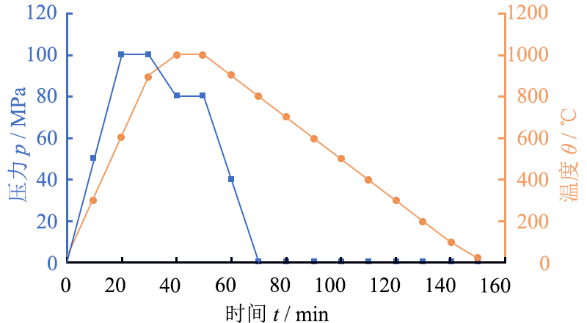 (图中数据为杜撰；图片经PS处理，字号7号)图1 烧结工艺Fig. 1 Sintering process2 实验结果与讨论实验得到了某结果及分析（略）。3 结论总结归纳实验所得的最终成果，并呼应研究背景。结论的方向和数量应当和论文研究内容与体量相符。除重大学术突破外，一般不进行自我评价，如“为XX奠定了基础”、“为XX提供了参考”等。参考文献：[1]. 作者A. 题目A [J]. 刊名A, 年份, 卷(期): 起止页码.Author A. Title A [J]. Journal Name A, Year, Volume(Issue): Start page-End page.[2]. 作者B1, 作者B2, 作者B3. 题目B [J]. 刊名B, 年份, 卷: 起止页码.Author B1, Author B2, Author B3. Title B [J]. Journal Name B, Year, Volume: Start page-End page.[3]. 作者C1, 作者C2, 作者C3, 等. 题目C [J]. 刊名C, 年份(期): 起止页码.Author C1, Author C2, Author C3, et al. Title C [J]. Journal C, Year(Issue): Start page-End page.[4]. 作者D. 题目D [M]. 所在城市: 出版社D, 出版年.Author D. Title D [M]. City: Press D, Year.[5]. 作者E. 题目E [D]. 所在城市: 高校E, 发表年.Author E. Title E [D]. City: University E, Year.致谢（如有）感谢您和团队成员对《金刚石与磨料磨具工程》的关注与支持！期待您能够将最新成果发表在我们期刊上。作者简介赵兴昊，男，1990年生，学士、编辑。主要从事学术论文编辑加工工作。mail: zxh@jgszz.cnRequirement of Diamond & Abrasives Engineering on contributions formatBIAN Jibu1, FEN Hui2, MOU Jigou3(1. Industry Information Department, Zhengzhou Research Institute for Abrasives & Grinding Co., Ltd., Zhengzhou 450001, China)(2. Superhard Material Branch of China Machine Tool and Tool Builder’s Association, Zhengzhou 450001, China)(3. Certain Organization Located in a Normal City, City 000000, Province, China)Abstract This is the abstract of the paper. Please note that the abstract is translated from it Chinese version correctly. The editor office does not require each Chinese character to be translated into its English counterpart, but the major information of the Chinese abstract should be conveyed to its Englisher readers. In addition, the origin structure should be kept stable. Key words faithful; concise; complete4 投稿方式通过我刊官方网站www.jgszz.cn，进入在线投稿系统，根据页面要求填写相应内容即可。5 联系方式更多问题，欢迎您电话或邮件联系我们。电话：0371-67661785，86067975，67650914邮箱：office@jgszz.cn地址：河南·郑州市高新区梧桐街121号（450001）名称主要成分颗粒尺寸...金属粉1Fe10 μm...金属粉2Cu10 μm...